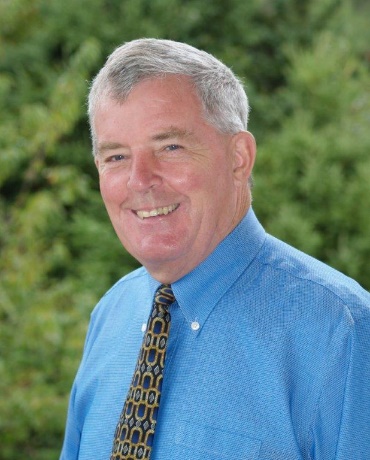 BILL BERRYMANCandidatPrésidentACER-CARTCarrière en enseignementBill a commencé sa carrière d’enseignant en 1970 comme enseignant de français et des sciences humaines. Pendant sa carrière en enseignement il a participé dans plusieurs d’activités avec le Syndicat des enseignantes et enseignants de la Nouvelle-Écosse. Il a été président du Succursale Hants West pendant deux termes, membre de l’exécutif provincial du syndicat pour un terme de quatre ans, premier vice-président du syndicat pour deux ans et il a siégé à plusieurs comités provinciaux.Syndicat des enseignantes et enseignants de la Nouvelle-ÉcosseEn 1996, Bill a été embauché sur le personnel-cadre de l’exécutif du syndicat dans le domaine de négociations provinciales et régionales, procédures de règlement de griefs, santé et sécurité au travail et les affaires publiques. Il a été un des deux négociateurs pour la première convention collective avec le Collège Communautaire de la Nouvelle-Écosse et il a négocié la première convention collective, en français, avec le conseil scolaire acadien provincial.Fédération canadienne des enseignantes et enseignantsAprès avoir complété sa carrière avec le syndicat en 2007, Bill a été sélectionné par Service Canada comme arbitre pour l’assurance-emploi dans la Nouvelle-Écosse. Ce programme donne droit à une personne à qui l’on a refusé l’assurance-emploi, de se présenter devant un tribunal. Bill a agi comme le représentant pour les employés jusqu’à 2013 quand le gouvernement Harper a aboli les tribunaux au Canada.Organisation des enseignantes et enseignants retraités de la Nouvelle-ÉcosseAprès sa retraite, Bill a été président du Succursale Hants West pendant les années 2008 à 2012.Il était membre de l’exécutif provincial du syndicat comme représentant d’« Annapolis Valley » de 2010 à 2012. En 2012, et de nouveau en 2014, il a été élu comme vice-président de l’organisation des enseignantes et enseignants retraités de la Nouvelle-Écosse. En 2016, il fut élu président pour un terme de deux ans et en 2018 il a été réélu par acclamation pour un deuxième terme de deux ans qui débutera le 1er juin 2018.Association canadienne des enseignantes et enseignants retraitésDupuis les trois dernières années Bill a assisté comme observateur aux assemblées générales de l’Association canadienne des enseignantes et enseignants retraités. En 2014 et 2015, il a travaillé sur le comité de l’action publique qui a publié le dépliant « Une Vision pour le Canada ». Bill a vraiment apprécié les activités et la discussion pendant les assemblées générales ainsi que le travail sur le comité de l’action politique.Bill a vraiment aimé la dernière année en tant que Représentant régional Est sur l’exécutif de l’Association canadienne des enseignantes et enseignants retraités. Comme président du comité de l’action publique, il a écrit plusieurs articles sur le programme de régime d’assurance médicaments au niveau national et de la maltraitance des aînés. Il pense avoir beaucoup à offrir à l’association et désire offrir sa candidature pour le poste de la présidence à cette organisation.